Neodvisna država Republika Slovenija je nastala 25. junija 1991. leta iz federalne republike Slovenije, ki je bila tedaj v okviru Socialistične federativne republike Jugoslavije. Dežela Slovenija je nastala v prvi polovici 19. stoletja kot pojem za označitev ozemlja, na katerem je v južnih deželah Avstrije živelo slovensko govoreče prebivalstvo. Do 1918. leta se sicer pod Avstrijo še ni izoblikovalo nobeno politično ozemlje s tem imenom, toda pojem Slovenija je medtem že dobil družbeno realno in tudi državno politično vsebino. Po prvi svetovni vojni je večino ozemlja Slovenije pripadlo jugoslovanski državi, v kateri je slovenski narod živel svoje avtonomno kulturno življenje. Po drugi svetovni vojni je komunistična federativna jugoslovanska država od Italije dobila še dele slovenskega etničnega ozemlja in slovensko republiko so tako sestavljali večji deli slovenskega etničnega ozemlja z izhodom na Jadransko morje pri Kopru. Slovenski narod je v federativni Jugoslaviji dobro gospodarsko in kulturno napredoval in kljub komunističnemu režimu, ki je vladal v Jugoslaviji po drugi svetovni vojni, učvrstil svoj nacionalni obstoj. V zaostreni krizi jugoslovanskega socialističnega samoupravljanja od sredine osemdesetih let 20. stoletja, ki se je kazala tudi kot kriza mednacionalnih odnosov, se je pokazalo, da jugoslovanski komunisti skupaj s slovenskimi ne morejo pokazati novih poti nadaljnjega razvoja večnacionalne jugoslovanske državne skupnosti. Pokazalo se je, da socialna, gospodarska, kulturna in politična struktura slovenskega naroda ni združljiva s strukturo drugih jugoslovanskih narodov. "Slovenska pomlad"Tako je med Slovenci spomladi 1987 nastopila skupina intelektualcev protikomunistične usmeritve, zbrana okoli Nove revije, s svojimi prispevki za nov slovenski narodni program. V teh prispevkih so zahtevali opustitev komunističnega sistema in uvedbo politično pluralističnega demokratičnega sistema, svobodnega socialno tržnega ekonomskega reda in samostojno slovensko državo. To je bilo dobri dve leti in pol pred padcem berlinskega zidu in tudi v Jugoslaviji je bil na oblasti komunistični sistem, ki je zavrnil te zahteve. Pri slovenskem narodu so te zahteve hitro navdušile široke množice, tudi mnoge slovenske komuniste. Slovensko komunistično vodstvo je spomladi 1989 prepoznalo to novo spremembo v razpoloženju naroda in se mu je začelo pridruževati, zlasti ob zaostreni mednarodni krizi na Kosovu. Maja 1989 je dovolilo veliko ljudsko zborovanje v Ljubljani, ki je podprlo zahteve kroga Nove revije za neodvisno slovensko državo. Komunisti so poskušali še do pomladi 1990 reševati slovensko narodno vprašanje v obliki asimetrične jugoslovanske federacije, kljub temu pa so septembra 1989 podprli amandmaje k slovenski ustavi, ki so govorili o suverenosti slovenskega naroda pri razpolaganju z njegovim bruto proizvodom in poveljevanju oboroženim silam na tleh slovenske republike. Novembra 1989 je komunistični režim v Sloveniji proti volji Beograda dovolil svobodno večstrankarsko življenje. Nove demokratične politične stranke, ki so nastajale že od začetka 1989, Demokratična zveza Slovenije (DZS), Socialdemokratska zveza Slovenije (SDZS), Slovenski krščanski demokrati (SKD) , Kmečka zveza in Zeleni Slovenije, so se združile v Demokratično opozicijo Slovenije (DEMOS). Zmaga Demosa na prvih demokratičnih volitvah 1990Ta opozicija je na svobodnih demokratičnih volitvah aprila 1990 dosegla zmago s 54 odstotki nad strankami, ki so vlekle kontinuiteto s prejšnjim političnim sistemom, pristajale pa so na demokratičen pluralistični sistem. To so bile Zveza komunistov Slovenije - Stranka demokratične prenove, ki je januarja 1990 izstopila iz Zveze komunistov Jugoslavije. Stranka, ki je ohranila precej svojega kadra, zlasti na vodilnih gospodarskih in političnih položajih, je dobila največ glasov nad vsemi strankami, to je 17 odstotkov, nekdanja Zveza socialistične mladine, preimenovana v Liberalno stranko, je dobila 15 odstotkov, funkcionarji nekdanje Socialistične zveze, preimenovane v Socialistično stranko, pa so dobili 5 odstotkov. Koalicija Demos je hitro sestavila svojo vlado, ki jo je vodil Lojze Peterle, predsednik Slovenskih krščanskih demokratov, stranke, ki je v Demosu dobila največ, to je 13 odstotkov glasov. Glavno besedo v novi ureditvi pa so kljub temu imeli člani Slovenske demokratične zveze, ideološko pluralistične skupine v glavnem intelektualcev in višjih uslužbencev: znani komunistični disident France Bučar, profesor prava, je postal predsednik slovenskega parlamenta, Dimitrij Rupel, profesor sociologije, zunanji minister, Janez Janša, žrtev pregona JLA 1988. leta, obrambni minister Igor Bavčar, vodja Odbora za varstvo človekovih pravic 1988. leta, notranji minister in Rajko Pirnat, profesor prava, pravosodni minister. Na volitvah za predsednika predsedstva Republike Slovenije Demosu ni uspelo z njegovim kandidatom Jožetom Pučnikom, sicer predsednikom Socialdemokratske stranke, komunističnim oporečnikom, ki je dolgo časa moral živeti v emigraciji. Za predsednika RS je bil maja na neposrednih volitvah v drugem krogu izvoljen prenovljeni komunist Milan Kučan z 59 odstotki. To je kazalo, da se slovenski narod nagiba k mirnemu postopnemu prehodu brez ostrih rezov. Nov Demosov režim je hitro spreminjal politični sistem, bolj počasi pa družbenoekonomskega. Zakon o denacionalizaciji je določal vračanje premoženja, ki je bilo odvzeto v prejšnjem režimu, v naravi. To je bilo zelo težko izvajati in opozicija mu je v praksi nasprotovala. V vladajoči koaliciji, ki je bila socialno, politično in ideološko zelo raznolika, so nastajale razlike glede zakona in poteka lastninjenja. Zaradi ideoloških razlik med katoličani in liberalci se je zataknilo pri sprejemanju ustave. Pobude za preoblikovanje jugoslovanske federacijeDemos je enotno vztrajal le pri nameri za vzpostavitev samostojne slovenske države. Zvezni jugoslovanski vladi in drugim republikam je od poletja 1990 ponujal dogovor o preoblikovanju jugoslovanske federacije v konfederacijo. Zvezni organi in vodstva vseh republik, v katerih pa je demokratizacija političnega življenja zaostajala, so takšen dogovor zavrnili, razen Hrvaške, ki je podpirala Slovenijo. Novembra 1990 se je koalicija Demos odločila za vsenarodni plebiscit za samostojno Slovenijo. Plebiscit je bil izveden 23. decembra in ob veliki volilni udeležbi je več kot 88,2 odstotka ljudi glasovalo za samostojno Republiko Slovenijo. Takšen izid je dokazoval, da so samostojnost Slovenije podprli tudi mnogi neslovenski prebivalci Slovenije, ki jim je potem samostojna Slovenija dala državljanstvo. Spomladi 1991 je slovenska politika še iskala konfederalni dogovor jugoslovanskih republik, toda brez uspeha. Zato je slovenski parlament 25. 6. 1991 sprejel deklaracijo o neodvisnosti Republike Slovenije in nekaj s tem povezanih zakonov. Svečana razglasitev državne neodvisnosti pa je bila dan pozneje na največjem ljudskem shodu v Sloveniji na Trgu republike v Ljubljani. Razglasitev neodvisnosti in desetdnevna vojnaZ razglasitvijo neodvisnosti Slovenije se ni strinjala jugoslovanska vlada in jo je poskušala preprečiti z akcijo jugoslovanske armade. JA v Sloveniji je v noči razglasitve slovenske neodvisnosti začela zasedati mejne prehode Slovenije, s čimer bi Slovenijo odrezala od sveta in jo zadržala v Jugoslaviji. Bili so še tajni načrti za spremembo režima v Sloveniji. Slovensko vodstvo je na dejanje JA odgovorilo z akcijo slovenske teritorialne obrambe in policije, ki sta začeli blokirati in napadati enote JA. Odporu proti JA, ki jo je slovensko vodstvo razglasilo za sovražno silo, se je množično spontano pridruževalo slovensko prebivalstvo. V Sloveniji se je začela desetdnevna vojna za neodvisnost. Po dveh dneh je slovenski odpor že pokazal rezultate. JA je zagrozila Sloveniji s povračilnimi ukrepi z vsemi sredstvi. Javno mnenje v Evropi se je začelo nagibati na slovensko stran. Da bi preprečila zaostritev in razširitev vojne, je v Zagreb 29. 6. 1991 prišla trojka Evropske skupnosti Jacques Poos, Hans van den Broek in Gianni de Michelis, ki je poskušala posredovati za premirje. Toda vojne operacije so se nadaljevale z vso silo do 2. julija. Ta dan sta se v Zagrebu slovenska delegacija in evropska trojka sporazumeli za premirje na podlagi predhodnega dogovora 1. julija v Ljubljani med slovenskim vodstvom in delegacijo jugoslovanske vlade na čelu z njenim predsednikom Antejem Markovičem. V tistem trenutku je bila JA v Sloveniji že poražena. 7. julija je bil po posredovanju evropske diplomacije na sestanku med jugoslovansko in slovensko delegacijo sestavljen sporazum. Republika Slovenija je ohranila nadzor nad svojim ozemljem skupaj z zunanjimi mejami, slovenske sile so odpravile blokado enot JA, ki so se morale vrniti v vojašnice, izpuščeni so bili vsi vojni ujetniki in Slovenija se je za tri mesece morala odreči nadaljnjim osamosvojitvenim ukrepom. Priznanja neodvisne SlovenijeMed tem moratorijem so neodvisno Slovenijo priznale Hrvaška, Litva, Gruzija, Latvija in Estonija. Ker do 8. oktobra ni bilo novega sporazuma med Slovenijo in Jugoslavijo, je obveljala mednarodna razsodba, da je Jugoslavija razpadla. Slovenija si je začela prizadevati za mednarodno priznanje, o katerem se je 3. oktobra ob obisku predsednika Kučana in zunanjega ministra Rupla pozitivno izrazil francoski predsednik Francois Mitterrand. Evropska skupnost je pred božičem 1991 sklenila, da bo 15. 1. 1992 priznala neodvisni državi Slovenijo in Hrvaško. Sledilo je množično priznavanje in aprila 1992 so Slovenijo priznale ZDA, 22. maja 1992 je bila Slovenija skupaj s Hrvaško in Bosno in Hercegovino sprejeta v OZN, maja 1993 pa v Svet Evrope. Po razglasitvi neodvisnosti se je Slovenija notranjepolitično hitro razvijala. V vladajoči koaliciji Demos, zlasti pa v njegovi najpomembnejši stranki Demokratični zvezi Slovenije, so se začela kazati razlike med njenim liberalnim in katoliško-konservativnim delom glede ustave in zakona o lastninjenju. Konec leta 1991 je bila še s soglasjem sprejeta nova moderna, liberalna, demokratična ustava, temelječa na pravicah človeka državljana, določenih na podlagi evropskega razsvetljenskega vzorca. Aprila 1992 je zaradi nesporazumov v koaliciji Demos padla Demosova vlada Lojzeta Peterleta in novo vlado široke koalicije Liberalno demokratske stranke (LDS), Socialistične stranke, prenovljenih komunistov in polovice Demosovih strank je sestavil predsednik LDS Janez Drnovšek, mlad politik, predzadnji predsednik predsedstva Jugoslavije 1989/90, ki je znal prevzeti moderno neideološko pragmatično liberalno držo. Njegova osemmesečna vlada je veliko naredila za mednarodno uveljavljanje Slovenije, v domači politiki pa je ustavila padanje plač, sprejela zakon o lastninjenju, sanaciji bank in volitvah. VolitveNa volitvah decembra 1992 je Liberalna demokracija Slovenije odnesla volilno zmago s 23 odstotki in je oblikovala nekakšno sredinsko koalicijo z eno desno sredinsko stranko Krščanskimi demokrati in z dvema levima sredinskima socialdemokratskima strankama. V tej koaliciji je LDS kljub zelo majhni večini uveljavila svojo izrazito vodstveno vlogo in svoj liberalni družbeni in politični model razvoja Slovenije. Na parlamentarnih volitvah 1996 je bila LDS spet najmočnejša stranka, toda konservativni desni blok je dobil 50 odstotkov glasov. LDS je uspelo desni blok razbiti, tako da je v vlado pritegnila Slovensko ljudsko stranko, ki pa je ostala v vladi manj pomembna in je izgubila vpliv. Zadnje volitve oktobra 2000 so bile za LDS zelo uspešne in z dobrim izidom si je lažje izbrala koalicijske partnerje, ki so morali sprejeti liberalni vladni program. 21. november 1990 - Skupščina Republike Slovenije sprejme Zakon o plebiscitu o samostojnosti in neodvisnosti Republike Slovenije. 23. december 1990 - Plebiscit o osamosvojitvi Republike Slovenije. Volilni upravičenci odgovarjajo na vprašanje: "Ali naj Republika Slovenija postane samostojna in neodvisna država?" 26. december 1990 - Uradna razglasitev rezultatov plebiscita. Glasovanja se je udeležilo 93,2 odstotka vseh volilnih upravičencev, za samostojno in neodvisno Slovenijo je glasovalo 88,5 odstotka vseh volilnih upravičencev. Še pred izvedbo plebiscita skupščina objavi Deklaracijo o spoštovanju temeljnih konvencij Sveta Evrope. 8. januar 1991 - Srbske oblasti "vdrejo" v jugoslovanski finančni sistem in si pri Narodni banki Jugoslavije iz primarne emisije "sposodijo" 18 milijard in 243 milijonov dinarjev (1,4 milijarde dolarjev - skoraj polovica načrtovanih skupnih kreditov iz primarne emisije za vse jugoslovanske banke v letu 1991). To je začetek razpada jugoslovanskega ekonomskega sistema. 9. januar 1991 - Slovenska vlada objavi memorandum, ki zvezni vladi očita zapoznelo in neučinkovito reagiranje ob razpadanju jugoslovanskega ekonomskega sistema. 9. januar 1991 - Zvezno predsedstvo sprejme na predlog vodstva JLA odlok o vrnitvi nezakonito pridobljenega orožja in o razorožitvi vseh posebnih enot, ki niso bile v sestavi JLA. Odloku nasprotujeta Stipe Mesić in Janez Drnovšek. 10. januar 1991 - V Beogradu se sestanejo predstavniki jugoslovanskih republik in se začno pogovarjati o prihodnosti federacije. 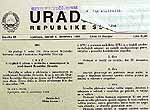 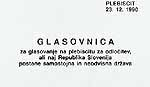 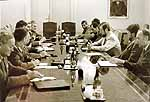 11. januar 1991 - Memorandum slovenske vlade potrdi skupščina, ki vladi tudi naloži, da do 23. januarja pripravi predlog programa dejavnosti za uresničitev ciljev plebiscita, predvsem predlog za sporazumno razdružitev Jugoslavije in predlog ukrepov za vključitev Slovenije v OZN. 20. februar 1991 - Slovenski parlament sprejme resolucijo, v kateri parlamentom drugih republik predlaga sporazumno razdružitev SFRJ. Razdružitev naj bi pomenila nastanek dveh ali več neodvisnih in suverenih držav. S sprejetjem amandmaja k slovenski ustavi so razveljavljeni vsi členi ustave, ki so izvrševanje suverenosti republike prenašali na federacijo. 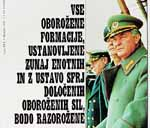 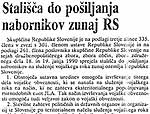 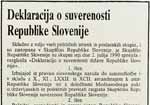 marec 1991 - Zvezno predsedstvo zavrne slovenski in hrvaški predlog o sporazumni razdružitvi SFRJ. 8. marec 1991 - V slovenskem parlamentu je sprejet ustavni zakon, po katerem za državljane Slovenije služenje vojaškega roka v JLA ni več obvezno. 12. marec 1991 - Vodstvo JLA zahteva sklic seje zveznega predsedstva, na kateri predlaga uvedbo izrednih razmer v celotni državi 13. marec 1991 - Zvezni sekretar za ljudsko obrambo general Veljko Kadijević z nekaj svojimi sodelavci, brez vednosti vlade in predsedstva SFRJ, odpotuje na tajne razgovore v Moskvo, kjer pa ne dobi podpore. 18. marec 1991 - Predsedstvo republike Slovenije ustanovi koordinacijsko telo za primer izrednih razmer. To telo usklajuje vse pomembnejše ukrepe, s katerimi želi Slovenija zaščititi doseženo stopnjo samostojnosti. Med vojno usklajuje ukrepe na vojaškem, političnem in diplomatskem področju. 19. marec 1991 - Vojni svet (neformalni organ, v katerem so najvišji vojaški predstavniki JLA) objavi sklep, da ne dovoli spreminjanja meja in mednacionalnih spopadov. Zahteva redno financiranje armade, vrnitev TO v armadno pristojnost in nemoten potek nabora. Dobi podporo predsednika zvezne vlade Anteja Markovića, ki od Slovenije zahteva, naj poveljevanje TO preda JLA in prekliče sklep, da ne bo pošiljala nabornikov v armado. Armada kmalu po tem zagrozi, da bo po 15. maju sama prišla po nabornike, če jih do tedaj Slovenija ne bo začela ponovno pošiljati. 1. april 1991 - Slovenska skupščina sprejme na seji vseh treh zborov prvi proračun, ki je v celoti samostojen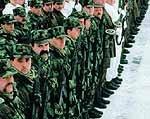 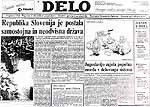 6. april 1991 - V Uradnem listu Republike Slovenije, številka 15-555/91, je objavljen nov zakon o obrambi in zaščiti, ki je bil v skupščini sprejet 29. marca 1991. 18. april 1991 - Sestanek predstavnikov jugoslovanskih republik na Brdu pri Kranju. Oblikujejo predlog dveh možnih oblik prihodnje ureditve države: ali zveza suverenih držav (konfederacija) ali enotna zvezna država (federacija). O tem naj bi se v državi izrekli v prihodnjih mesecih, vendar do tega izrekanja ne pride. 24. april 1991 - Zvezni sekretariat za finance pripravi odlok o izvedbi predpisov za plačevanje carine. Za uresničevanje tega odloka naj bi poskrbeli policija in vojska. 27. april 1991 - V Uradnem list Republike Slovenije, številka 18-791/91, so objavljeni: Zakon o vojaški dolžnosti, Odredba o ustanovitvi štabov in zavodov Teritorialne obrambe v Republiki Sloveniji in Odredba o določitvi kriterijev za formacijo stalnega sestava območnih štabov za Teritorialno obrambo. April 1991 - V Poljčah se začne tečaj za vodstvo, častnike in inštruktorje prvih dveh učnih centrov. 4. maj 1991 - Slovenska skupščina sprejme več osamosvojitvenih zakonov: Zakon o državljanstvu, o Narodni banki Slovenije, o kreditnem poslovanju s tujino. 8. maj 1991 - V slovenski skupščini je sprejet ustavni zakon o ljudski obrambi, ki za obrambo Slovenije predvideva uporabo vseh razpoložljivih vojaških zmogljivosti. 15. maj 1991 - V prvih učnih centrih TO v Pekrah pri Mariboru in na Igu pri Ljubljani se je pričelo usposabljanje prve generacije slovenskih vojakov. Stipe Mesić ni izvoljen za novega predsednika predsedstva SFRJ. 23. maj 1991 - V učnem centru Pekre pri Mariboru pride do incidenta med TO in JLA. 24. maj 1991 - Med pogajanji vojska ugrabi poveljnika pokrajinskega štaba TO Vladimirja Miloševiča in častnika TO Milka Ozmeca. Oklepno bojno vozilo JLA ob izhodu iz vojašnice Vojvode Mišića v Mariboru do smrti povozi Josefa Šimčika. Maj 1991 - Začne se usposabljanje 180 vojaških obveznikov v učnem centru Ig pri Ljubljani in 120 v učnem centru Pekre pri Mariboru. 2. junij 1991 - Prvi vojaki prisežejo slovenski državi. 5. junij 1991 - Slovenska skupščina sprejme zadnji paket osamosvojitvenih zakonov. Slovenska delegacija, Milan Kučan, Janez Drnovšek in Lojze Peterle, se v Beogradu o osamosvojitvi pogaja z zveznim premierom Antejem Markovićem in zveznim sekretarjem za obrambo Veljkom Kadijevićem. Predlogov zvezne strani ne more sprejeti. 12. junij 1991 - Na povabilo slovenskega vodstva prispe v Ljubljano Ante Marković in delegatom v skupščini zagotovi, da zvezna vlada ne želi uporabiti nobene sile. 21. junij 1991 - Na seji zveznega zbora jugoslovanske skupščine Ante Marković opozori, da bo zvezna vlada z vsemi zakonitimi sredstvi preprečila enostransko spreminjanje notranjih ali zunanjih meja. JLA z letališča Cerklje odpelje deset letal slovenske teritorialne obrambe. 23. junij 1991 - Članice EGS se dogovorijo, da ne bodo priznale neodvisnosti Slovenije in Hrvaške, če se bosta enostransko odcepili od jugoslovanske federacije. 24. junij 1991 - Slovenija dobi nov grb in zastavo. 25. junij 1991 - Slovenski parlament sprejme ustavni zakon za uresničitev Temeljne ustavne listine o samostojnosti in neodvisnosti Slovenije, Deklaracijo o neodvisnosti in več zakonov, s katerimi Slovenija prevzame prejšnje pristojnosti federacije na svojem ozemlju. 26. junij 1991 - Predsednik Milan Kučan na slovesnosti na Trgu revolucije v Ljubljani razglasi samostojnost Republike Slovenije.  Brionska deklaracijaDelegacija evropske dvanajsterice, ki so jo sestavljali zunanji ministri Nizozemske Hans van den Broek, Luksemburga Jacques Poos in Portugalske Joao de Deus Pinheiro, se je na Brionih sestala s slovensko, hrvaško in zvezno delegacijo. V jugoslovanski delegaciji so bili predsednik vlade Ante Marković, notranji minister Petar Gračanin, zunanji minister Budimir Lončar in pomočnik obrambnega ministra Stane Brovet ter člani predsedstva SFRJ (brez predstavnikov srbskih pokrajin), med njimi tudi dr. Borislav Jović. Hrvaško je zastopal dr. Franjo Tuđman, iz Slovenije pa so se sestanka udeležili predsednik predsedstva Milan Kučan, premier Lojze Peterle, zunanji minister dr. Dimitrij Rupel, slovenski predstavnik v jugoslovanskem predsedstvu dr. Janez Drnovšek in predsednik slovenske skupščine dr. France Bučar. Po pogajanjih, ki so trajala celih petnajst ur, so sprejeli skupno deklaracijo: 7. julija 1991 Na povabilo jugoslovanske vlade se je dne 7.7.1991 ministrska trojka Evropske skupnosti na Brionih sestala s predstavniki vseh strani, ki so neposredno vpletene v jugoslovansko krizo. Cilj misije treh ministrov je bil, da bi ustvarili ustrezne možnosti za mirna pogajanja med vsemi stranmi. Vse vpletene strani so vzele na znanje deklaracijo Evropske skupnosti in njenih držav članic, sprejeto 5.7.1991, in ponovno potrdile svojo polno zavzetost za uresničevanje predlogov Evropske skupnosti z dne 30.6.1991 z namenom zagotoviti prekinitev ognja in omogočiti pogajanja o prihodnosti Jugoslavije. V zvezi s temi predlogi so nadaljnje modalitete dogovorjene v aneksu I. Vse strani so se sporazumele, da morajo dosledno spoštovati naslednja načela, da bi zagotovile mirno rešitev: le narodi Jugoslavije sami lahko odločajo o svoji prihodnosti v Jugoslaviji je nastal nov položaj, ki zahteva skrbno nadzorovanje in pogajanja med različnimi stranmi, s pogajanji je treba začeti takoj, najpozneje pa 1. avgusta 1991, in to o vseh vidikih prihodnosti Jugoslavije, brez kakršnihkoli pogojev in na podlagi načel iz sklepnega dokumenta iz Helsinkov in pariške listine o novi Evropi (to se nanaša predvsem na človekove pravice, vključno s pravico naroda do samoodločbe v skladu z listino ZN in ustreznimi normami mednarodnega prava, torej tudi tistimi, ki se nanašajo na ozemeljsko celovitost države), kolektivno predsedstvo mora imeti popolna pooblastila in mora igrati svojo politično in ustavno vlogo kar zadeva zvezne oborožene sile - vse strani se bodo vzdržale kakršnihkoli enostranskih korakov in predvsem vseh nasilnih dejanj. Kar zadeva Evropsko skupnost in njene države članice, bodo ponudile pomoč pri iskanju mirnih in trajnih rešitev za sedanjo krizo pod pogojem, da bodo strogo upoštevane vse navedene obveznosti. V tem kontekstu ES in njene države članice sprejemajo zahteve drugih strani po ponujeni pomoči za lažji potek pogajanj. Pomagale bodo z nadzorovanjem napredka pogajanj, z ekspertizami za delovne skupine, ki jih bodo ustanovile zainteresirane strani, to pa vključuje med drugim pravna vprašanja, vprašanja, ki se nanašajo na človekov e pravice, vključno s pravicami narodnostnih manjšin, gospodarska in trgovinska vprašanja in vprašanja o varnosti. Glede na odločitve, ki so bile sprejete v Pragi v okviru KEVS, so se članice dogovorile, da bodo čimprej poslale komisijo za nadzor, ki naj bi pomagala pri prekinitvi ognja in nadzorovala izvajanje drugih elementov sporazuma, ki so ga dosegle jugoslovanske strani ob pomoči ES. Smernice za to pripravljalno misijo so navedene v aneksu II. Vse strani pozdravljajo pričakovani prihod pripravljalne misije visokih funkcionarjev 9.julija 1991 Vse jugoslovanske strani se zavezujejo, da bodo podprle misijo za nadzor, kar ji bo med drugim zagotovilo tudi popolno zaščito in svobodo gibanja. Vse strani so se sporazumele, da je zaščita manjšinskega prebivalstva vitalnega pomena za uspešen izid pogajanj. Prav tako so potrdile, da bodo v tem pogledu popolnoma spoštovale svoje obveznosti, predpisane z mednarodnim pravom. Evropska trojka je pripravljena, da bo o razvoju položaja v zvezi s procesom pogajanj obvestila vse države članice KEVS. ANEKS IDrugi načini pri pripravi pogajanj: 1. Režim na meji Nadzor nad mejnimi prehodi bo prevzela policija Slovenije. Delovala bo v skladu z zveznimi predpisi. 2. Carine Sporazum, ki so ga podpisali predstavniki zvezne vlade in vlade Republike Slovenije 20. junija 1991, je potrjen in bo uresničen. Carine bodo ostale zvezni dohodek in pobirali jih bodo slovenski cariniki. Vplačevali jih bodo na skupen račun, ki ga bodo nadzorovali zvezni in republiški finančni ministri skupaj z enim ali dvema zunanjima kontrolorjema. 3. Nadzor zračnega prometa Obstaja enoten nadzor zračnega prometa za vso Jugoslavijo. Ves domači in mednarodni zračni promet čez Jugoslavijo bo nadzoroval in zagotavljal pristojni zvezni organ. 4. Varnost na mejah Vzpostaviti je treba stanje, ki je veljalo pred 25. junijem 1991. V času suspenza (tri mesece) opraviti pogajanja, da bi omogočili regularen prenos vseh pristojnosti JLA na tem področju. Na mejah bo ostal režim, ki je utemeljen na evropskih merilih. 5. Drugi načini za prekinitev ognja: deblokada vseh enot in objektov JLA brezpogojen umik enot JLA v vojašnice, odstranitev vseh barikad na cestah, vrnitev vseh sredstev in opreme JLA deaktiviranje enot TO in njihova vrnitev na izhodiščne točke. Vsi ti ukrepi bodo začeli veljati takoj, ko bo mogoče, najkasneje do 8.julija do 24.ure. 6. Ujetniki Vse osebe, ki so zaprte zaradi sovražnosti od 25. junija 1991, je treba čimprej osvoboditi, najkasneje do 8. julija do 24.ure. V zvezi z izvajanjem te odločitve bo potekalo sodelovanje z mednarodnim Rdečim križem. ANEKS IIUvod Položaj v Jugoslaviji zadeva vse članice DEVS. Komite visokih funkcionarjev je na svoji seji v Pragi preučil možnost, da bo v Jugoslavijo poslal večnacionalno opazovalno misijo. Očitno je, da takšna misija lahko dela le ob popolnem soglasju vseh zainteresiranih strani. Da bi misiji omogočili izvrševanje nalog je nujno določiti njen mandat in njene pravice ter dolžnosti. Financiranje te operacije in vrsto praktičnih vprašanj je treba prav tako določiti. V ta namen predlagamo: Mandat Ustanavlja se opazovalna misija z nalogo nadzorovanja položaja v Jugoslaviji, predvsem aktivnosti v Sloveniji in morda tudi na Hrvaškem. Cilj misije je, da nadzoruje izvajanje drugih elementov sporazuma, ki so ga dosegle jugoslovanske strani s pomočjo Evropske skupnosti. Trajanje mandata Opazovalni misiji je treba omogočiti čimprejšnji začetek dela. Misija bo delovala vse dotlej, dokler bodo zainteresirane strani menile, da je to potrebno. Določanje obsega aktivnosti Pod sedanjimi pogoji bo misija svojo dejavnost omejila na Slovenijo in morda na Hrvaško. Če bo potrebno, bodo obseg njenega delovanja ponovno preučili ob soglasju vseh zainteresiranih strani. Sestava in način delovanja Opazovalna misija je lahko mešana, to pomeni, da so njeni člani lahko vojaške osebe in civilisti. Misija lahko šteje od 30 do 50 članov. Ker je pomembno, da deluje čimbolj učinkovito, izbor članov misije ne bi smel upočasniti začetka njenega delovanja. Praktična rešitev bi lahko bila, da bi angažirali opazovalce med civilnimi in vojaškimi člani delegacije CSBM na Dunaju, kjer že obstaja ekspertiza glede procesa KEVS. Njim se lahko pridružijo druge civilne ali vojaške osebe. Misija bo ustanovila center za koordinacijo v Jugoslaviji. Iz tega centra bodo pošiljali manjše skupine - na primer po dva člana - na različna območja. Po en oficir za zvezo, pripadnik vsake nasprotne strani, bo imenovan za spremstvo takšnim opazovalnim enotam ob vsakem času. Struktura poveljevanja in supervizija Opazovalne enote bodo delovale pod nadzorom šefa opazovalne misije. Šef opazovalne misije bo pošiljal vsakodnevna sporočila prek sekretariata KEVS v Pragi komiteju visokih funkcionarjev. Komite mora biti ustrezno telo, v katerem bodo skrbeli za vse dejavnosti opazovalne misije in odločali, ali bodo mandat misije podaljšali, če bo to potrebno. Pravna vprašanja Treba je zagotoviti pravne pogoje, tako da bi misija lahko opravljala svoje naloge. To vključuje zagotovitev diplomatske imunitete kot tudi svobodo gibanja in komuniciranja v Jugoslaviji, to pa pomeni tudi komunikacijo s centrom za koordinacijo in veleposlaništvi. Praktična vprašanja Med številnimi praktičnimi vprašanji je treba rešiti tudi vprašanja, ki zadevajo prevozna sredstva, in zagotoviti prevajalske storitve, ki morajo biti na voljo opazovalnim enotam, kot tudi način, kako se bodo opazovalci identificirali kot člani opazovalne misije KEVS. Ker opazovalna misija ni mirovna sila, njeni člani ne bodo oboroženi. za izvedbo temeljne ustavne listine o samostojnosti in neodvisnosti Republike Slovenije 1. člen Organi Republike Slovenije prevzamejo v skladu s tem zakonom izvrševanje pravic in dolžnosti, ki so bile z ustavo Republike Slovenije in ustavo SFRJ prenesene na organe SFRJ. 2. člen Delegatom v Zveznem zboru Skupščine SFRJ iz Republike Slovenije preneha mandat. Delegatom Skupščine Republike Slovenije v Zboru republik in pokrajin Skupščine SFRJ, ki so opravljali to funkcijo do uveljavitve tega zakona, in delegatom Skupščine Republike Slovenije za Zbor republik in pokrajin Skupščine SFRJ, ki so bili izvoljeni na skupni seji vseh zborov Skupščine Republike Slovenije dne 30. Julija 1990, preneha mandat. Skupščina Republike Slovenije izvoli dvanajstčlansko delegacijo, ki na podlagi njenih pooblastil sodeluje v Skupščini SFRJ v pogajanjih za izvedbo postopka razdružitve dosedanje SFRJ, v pogajanjih o reševanju tekočih vprašanj in v dogovarjanju o morebitnem oblikovanju skupnosti suverenih držav na ozemlju dosedanje SFRJ. 3. člen Na ozemlju Republike Slovenije veljajo mednarodne pogodbe, ki jih je sklenila Jugoslavija in se nanašajo na Republiko Slovenijo. Izvršni svet Skupščine Republike Slovenije v treh mesecih predloži Skupščini Republike Slovenije pregled mednarodnih pogodb, ki se nanašajo na Republiko Slovenijo, na podlagi katerega Skupščina Republike Slovenije sprejme akt o notifikaciji teh mednarodnih pogodb drugim pogodbenim strankam. 4. člen Do izdaje ustreznih predpisov Republike Slovenije se v Republiki Sloveniji smiselno uporabljajo kot republiški predpisi tisti zvezni predpisi, ki so veljali v Republiki Sloveniji ob uveljavitvi tega zakona, kolikor ne nasprotujejo pravnemu redu Republike Slovenije in kolikor ni s tem zakonom drugače določeno. Pristojnosti, ki so jih imeli po predpisih iz prejšnjega odstavka organi in organizacije SFRJ, preidejo v skladu s tem zakonom na organe in organizacije Republike Slovenije. Če takega organa oziroma organizacije ni, Izvršni svet Skupščine Republike Slovenije določi začasno pristojni organ oziroma organizacijo. 5. člen Z dnem uveljavitve tega zakona začnejo z delom Banka Slovenije, Republiška carinska uprava, Republiški devizni inšpektorat, Republiška uprava za zračno plovbo, Republiška uprava za zračno plovbo, Republiška uprava za telekomunikacije, Urad Republike Slovenije za standardizacijo in meroslovje ter Urad Republike Slovenije za varstvo industrijske lastnine. Organi iz prvega odstavka tega člena prevzemajo svoje pristojnosti v skladu z zakonom, lahko pa tudi po dogovoru z ustreznimi organi dosedanje SFRJ. 6. člen Upravni organi SFRJ, njihove enote ali deli, ki so opravljali zadeve iz svoje pristojnosti na ozemlju Republike Slovenije, preidejo v upravne organe Republike Slovenije. Delavci organov iz prejšnjega odstavka nadaljujejo z delom kot delavci upravnih organov Republike Slovenije. Z zakonom se določi rok, do katerega morajo ti delavci izpolniti splošne pogoje, ki so predpisani za sklenitev delovnega razmerja v organih Republike Slovenije. 7. člen Diplomatska in konzularna predstavništva, kulturno - informativni centri in druga predstavništva SFRJ v tujini, ustanovljena po zakonu o opravljanju zunanjih zadev iz pristojnosti zveznih upravnih organov in zveznih organizacij (Uradni list SFRJ, št. 56/81), prenehajo opravljati naloge iz okvira svojih pristojnosti za Republiko Slovenijo, če z dogovorom z ustreznimi organi dosedanje SFRJ ni drugače urejeno. Predstavništva iz prejšnjega odstavka opravljajo naloge za državljane Republike Slovenije in pravne osebe iz Republike Slovenije v tujini v okviru pristojnosti in pooblastil organov Republike Slovenije. Izvršni svet Skupščine Republike Slovenije lahko po predhodnem soglasju Komisije za mednarodne odnose Skupščine Republike Slovenije sklene dogovor v okviru dosedanje SFRJ, da diplomatska in konzularna predstavništva, kulturno-informativni centri in druga predstavništva SFRJ v tujini prevzamejo zastopanje oziroma varovanje interesov Republike Slovenije. 8. člen Vsi sodni in upravni postopki, ki so se začeli pred organi SFRJ, se nadaljujejo pred pristojnimi organi Republike Slovenije. Posamični pravni akti, ki so jih izdali organi SFRJ ali organi drugih Republik SFRJ, pa še niso bili izvršeni, so izvršljivi na ozemlju Republike Slovenije ob načelu dejanske vzajemnosti, če ne nasprotujejo pravnemu redu Republike Slovenije. Posamični pravni akti, ki jih po uveljavitvi tega zakona izdajo organi drugih republik dosedanje SFRJ, veljajo v Republiki Sloveniji v primerih, na način in pod pogoji, ki veljajo za posamične pravne akte tuje države. 9. člen Republika Slovenija prevzame v upravljanje vse premično in nepremično premoženje, s katerim so na ozemlju Republike Slovenije do uveljavitve tega zakona upravljati zvezni organi ter poveljstva, enote in zavodi Jugoslovanske ljudske armade. Prevzem premoženja JLA se izvrši postopoma, najkasneje do konca lega 1993, v skladu z odredbami Predsedstva Republike Slovenije o preimenovanju enot JLA v enote Teritorialne obrambe Slovenije. Republiški upravni organ, pristojen za obrambo, v skladu z zakonom oziroma dogovorom zagotovi, da v skladu z odločitvami Predsedstva Republike Slovenije premoženje iz prejšnjega odstavka, s katerim so do uveljavitve tega zakona upravljala poveljstva, enote in zavodi Jugoslovanske ljudske armade, prevzamejo v upravljanje poveljstva, enote in zavodi Teritorialne obrambe Republike Slovenije. 10. člen Izvršni svet Skupščine Republike Slovenije v treh mesecih predloži Skupščini Republike Slovenije izhodišča za pogajanja za uveljavitev ustreznega deleža Republike Slovenije pri delitvi nepremičnega in premičnega premoženja SFRJ, ki se nahaja na ozemlju SFRJ in v tretjih državah ob upoštevanju deleža, ki ga je Republika Slovenija prispevala v premoženje SFRJ. 11. člen Republika Slovenija bo na podlagi sporazuma o pravnem nasledstvu SFRJ prevzela tisti delež državnih dolgov SFRJ, ki se nanaša na Republiko Slovenijo, in tisti delež s strani SFRJ garantiranih dolžniških obveznosti, katerih koristniki so pravne osebe s sedežem na ozemlju Republike Slovenije. Republika Slovenija bo prevzela ustrezen delež tistih državnih dolgov SFRJ, katerih neposredni koristnik ni ugotovljiv. Izvršni svet Skupščine Republike Slovenije je pooblaščen za pogajanja o prevzemu deležev državnih dolgov SFRJ iz prvega in drugega odstavka tega člena. 12. člen Državni arhivi SFRJ, ki se nahajajo na ozemlju Republike Slovenije, pripadajo Republiki Sloveniji. Republiki Sloveniji pripadajo vsi državni arhivi SFRJ, ki se nanašajo na Republiko Slovenijo. Republika Slovenija prevzame terjatve SFRJ glede državnih arhivov, ki se nahajajo v tretjih državah in imajo svoje poreklo na ozemlju Republike Slovenije, in državnih arhivov, ki se nahajajo v tretjih državah in se nanašajo na Republiko Slovenijo. Izvršni svet skupščine Republike Slovenije je dolžan storiti vse, kar je potrebno za pridobitev državnih arhivov, omenjenih v drugem in tretjem odstavku tega člena, ter za določitev pravičnega deleža ostalih državnih arhivov SFRJ, ki pripada Republiki Sloveniji. 13. člen Državljani drugih republik, ki so na dan plebiscita o neodvisnosti in samostojnosti Republike Slovenije 23. decembra 1990 imeli prijavljeno stalno prebivališče v Republiki Sloveniji in tukaj tudi dejansko živijo, so do pridobitve državljanstva Republike Slovenije po 40. členu zakona o državljanstvu Republike Slovenije oziroma do izteka rokov po 81. členu zakona o tujcih izenačeni v pravicah in dolžnostih z državljani Republike Slovenije, razen v primerih iz 16. člena tega zakona. 14. člen Republika Slovenija zagotavlja, v skladu z dogovorom iz devetega člena tega zakona aktivnim vojaškim osebam, vojakom po pogodbi in civilnim osebam v službi v Jugoslovanski ljudski armadi statusne, socialne in druge pravice, pridobljene do uveljavitve tega zakona po zveznih predpisih v poveljstvih, enotah in zavodih Jugoslovanske ljudske armade, ki se na podlagi 4. člena ustavnega zakona z izvedbo ustavnih amandmajev XCVI in XCVII k ustavi Republike Slovenije na področju ljudske obrambe preimenujejo v poveljstva, enote in zavode Teritorialne obrambe Republike Slovenije, če v roku, določenem v aktu o preimenovanju, nadaljujejo delo kot pripadniki Teritorialne obrambe Republike Slovenije. Pravice iz prejšnjega odstavka zagotavlja Republika Slovenija tudi drugim aktivnim vojaškim osebam, vojakom po pogodbi in civilnim osebam v službi v Jugoslovanski ljudski armadi, ki nadaljujejo službo v Teritorialni obrambi Republike Slovenije. 15. člen Državljanom Republike Slovenije, ki na dan uveljavitve tega zakona služijo vojaški rok v Jugoslovanski ljudski armadi, preneha dolžnost služenja vojaškega roka v Jugoslovanski ljudski armadi. Njihov odpust iz Jugoslovanske ljudske armade uredijo pristojni organi Republike Slovenije sporazumno z organi SFRJ. Republika Slovenija nudi pravno varstvo vsem državljanom Republike Slovenije, ki jim preneha dolžnost služenja vojaškega roka v skladu s tem zakonom. 16. člen Fizičnim osebam, ki ob uveljavitvi tega zakona nimajo državljanstva Republike Slovenije, ter pravnim osebam, ki imajo ob uveljavitvi tega zakona svoj sedež izven Republike Slovenije, so ob dejanski vzajemnosti, do ureditve pravic tujih oseb glede nepremičnin, zajamčena lastninska pravica in druge stvarne pravice na nepremičninah v obsegu, kot jih imajo ob uveljavitvi tega zakona. Do ureditve pravic tujih oseb na nepremičninah osebe iz prejšnjega odstavka ne morejo pridobiti lastninske pravice ali drugih stvarnih pravic na nepremičninah na območju Republike Slovenije, razen na podlagi dedovanja in ob pogoju dejanske vzajemnosti. 17. člen Delegatom v Zveznem zboru Skupščine SFRJ iz Republike Slovenije in delegatom Skupščine Republike Slovenije v Zboru republik in pokrajin Skupščine SFRJ, ki jim po 2. členu tega zakona preneha mandat, zagotavlja Republika Slovenija pravice po predpisih, ki veljajo za funkcionarje Republike Slovenije ali dosedanje SFRJ, če je za njih to ugodnejše. Osebam, ki so bile na predlog organov Republike Slovenije izvoljene na funkcije ali imenovane na delovna mesta v organih dosedanje SFRJ, in ki jim preneha funkcija oziroma delovno razmerje v organih SFRJ, zagotavlja Republika Slovenija pravice po predpisih, ki veljajo za funkcionarje oziroma delavce v državnih organih Republike Slovenije ali dosedanje SFRJ, če je za njih to ugodnejše. 18. člen Republika Slovenija zagotavlja varstvo pravic borcev, vojaških invalidov, članov družin padlih borcev in uživalcev vojaških pokojnin s stalnim prebivališčem v Republiki Sloveniji, ter borcev, vojaških invalidov in članov družin padlih borcev narodnoosvobodilne vojne Jugoslavija v Deželi Furlaniji - Julijski krajini v Republiki Italiji in v Deželi Koroški v Republiki Avstriji, v obsegu in pod pogoji, ki so jih do uveljavitve tega zakon določali predpisi SFRJ. 19. člen Za dinarske hranilne vloge in sredstva na tekočih računih občanov, vložena v bankah na ozemlju Republike Slovenije, za katere je do uveljavitve tega zakona jamčila Narodna banka Jugoslavije, prevzame jamstvo Banka Slovenije po stanju na dan uveljavitve tega zakona. Za dinarske hranilne vloge in sredstva na tekočih računih občanov, ki imajo stalno prebivališče na ozemlju Republike Slovenije, vložena v Poštni hranilnici, za katera je do uveljavitve tega zakona jamčila Narodna banka Jugoslavije, prevzame jamstvo Banka Slovenije po stanju na dan uveljavitve tega zakona. Za devize na deviznih računih in deviznih hranilnih knjižicah, vložene v bankah na ozemlju Republike Slovenije, za katere je do uveljavitve tega zakona jamčila SFRJ, prevzame jamstvo Republika Slovenija po stanju na dan uveljavitve tega zakona. 20. člen Določbe kazenskega zakona SFRJ (Uradni list SFRJ, št. 44/76, 34/84, 74/87, 57/89, 3/90 in 38/90), s katerim je kot predmet kazenskopravnega varstva določena SFRJ, njen pravni red, njeni organi, predstavniki ali državni simboli ali se kazenskopravno varstvo kako drugače določa glede na dosedanje ozemlje SFRJ ali dosedanje državljanstvo SFRJ, se v Republiki Sloveniji uporabljajo kot določbe, s katerimi se varuje Republika Slovenija, njen pravni red, njeni organi, predstavniki, državni simboli, oziroma se kazenskopravno varstvo omejuje na ozemlje oziroma državljanstvo Republike Slovenije, kolikor ti objekti niso varovani s kazenskim zakonom Republike Slovenije (Uradni list SRS, št. 12/77, 3/78, 19/84, 47/87, 33/89, 5/90). Glede uporabe kazenske zakonodaje Republike Slovenije za kazniva dejanja, storjena zunaj ozemlja Republike Slovenije, se uporabljajo določbe XII. poglavja kazenskega zakona SFRJ s tem, da se omejijo na kazensko zakonodajo Republike Slovenije in na državljanstvo Republike Slovenije, ter da se za kazniva dejanja, storjena v tujini, štejejo kazniva dejanja, storjena zunaj ozemlja Republike Slovenije. 21. člen Izvršni svet skrbi za izvrševanje tega zakona in v okviru svojih pristojnosti sprejema akte in ukrepe, ki so potrebni za njegovo izvrševanje, ter o tem poroča Skupščini Republike Slovenije najmanj vsake tri mesece. 22. člen Ne glede na 74. člen zakona o zunanjih zadevah, 39. člen zakona o organizaciji in delovnem področju republiške uprave ter 18. člen zakona o cenah, začno ti zakoni veljati z dnem uveljavitve tega zakona. 23. člen Ta zakon začne veljati z razglasitvijo. Izhajajoč iz pravice slovenskega naroda do samoodločbe, iz načel mednarodnega prava, iz ustave dosedanje SFRJ in iz ustave Republike Slovenije so se prebivalci Republike Slovenije na plebiscitu dne 23. decembra 1990 z absolutno večino odločili, da si za prihodnje življenje oblikujejo samostojno in neodvisno državo Republiko Slovenijo, ki ne bo več združena v Socialistično federativno republiko Jugoslavijo. V skladu s to odločitvijo je skupščina Republike Slovenije na sejah vseh zborov dne 25. junija 1991 na podlagi soglasnega predloga vseh parlamentarnih strank in poslanskih skupin sprejela ustavni akt o samostojnosti in neodvisnosti Republike Slovenije. I. 
Slovenija je v sodelovanju z Republiko Hrvaško že pred plebiscitom o samostojnosti in neodvisnosti predložila ostalim jugoslovanskim republikam predlog sporazuma o zvezi suverenih držav oziroma model konfederacije, v okviru katere bi članice dosedanje federacije tudi v prihodnje sodelovale na gospodarskem , obrambnem, zunanjepolitičnem in na drugih področjih. Predlog ni naletel na ustrezen odziv. Skupščina Republike Slovenije je razpisala plebiscit, na katerem se je prebivalstvo Slovenije z veliko večino glasov odločilo za samostojno in neodvisno državo Republiko Slovenijo. Z Resolucijo o predlogu za sporazumno razdružitev Socialistične federativne republike Jugoslavije in drugimi akti ter sporočili je Slovenija obvestila jugoslovanske republike in jugoslovansko javnost o svojih načrtovanih korakih, h katerim jo je zavezal plebiscit ter predlagala Jugoslaviji oziroma jugoslovanskim republikam kot konstitutivnim subjektom federacije sporazumno razdružitev na dve ali več suverenih držav, ki naj si med seboj priznajo mednarodnopravno subjektiviteto. Obenem je ponovno izrazila tudi pripravljenost za dogovor o trajnih in institucionaliziranih oblikah sodelovanja, vključno z ureditvijo medsebojnih odnosov v morebitni jugoslovanski konfederativni ali gospodarski skupnosti ali kakšni drugi ustrezni povezavi v korist njenih narodov oziroma državljank in državljanov. Predlog za sporazumno razdružitev in začetek pogovorov o novih oblikah povezovanja na osnovi poprejšnje sporazumne razdružitve in vzpostavitve samostojnih držav razen v Republiki Hrvaški ni bil sprejet v pričakovanem razumnem roku in skupščina Republike Slovenije je bila dolžna sprejeti Ustavni akt o samostojnosti in neodvisnosti Republike Slovenije. II. 
Republika Slovenija se je razglasila za samostojno in neodvisno državo in se želi kot mednarodnopravni subjekt v polnem pomenu besede ter v skladu z načeli združevanja suverenih držav v Evropi povezovati z drugimi državami, postati članica Organizacije Združenih narodov, se vključiti v proces KEVS, Svet Evrope, v Evropsko Skupnost in druge povezave držav. Samostojnost in neodvisnost Republike Slovenije je razumeti tudi kot pogoj za vstopanja v nove integracije v okviru dosedanje Jugoslavije in evropskih okvirih. Pri tem bo Republika Slovenija dosledno spoštovala Ustanovno listino Organizacije Združenih narodov, Konvencije Sveta Evrope, Helsinško sklepno listino in druge akte Konference o varnosti in sodelovanju v Evropi ter druge mednarodne sporazume. Vzpostavitev samostojne in neodvisne države Republike Slovenije na podlagi pravice do samoodločbe ni uperjena zoper nikogar v Jugoslaviji ali zunaj nje. Enako pravico priznava Slovenija tudi drugim republikam ter narodom in narodnostim dosedanje Jugoslavije. Svojo pravico do suverene države in povezovanja z drugimi suverenimi državami želi uresničiti sporazumno, na miren način, s pogajanji in dogovarjanjem, ker soglaša z zahtevami mednarodne skupnosti, da je treba prihodnja razmerja na območju dosedanje Jugoslavije vzpostaviti na demokratičen način in pri tem spoštovati nedotakljivost obstoječih zunanjih in notranjih meja. III. 
Republika Slovenija kot samostojna in neodvisna država: razglaša, da Ustava SFRJ na ozemlju Republike Slovenije več ne velja in da bo nadaljevala postopke za prevzem dejanske oblasti na svojem ozemlju. Postopek prevzemanja dejanske oblasti je pripravljena izvesti postopno in sporazumno z drugimi republikami dosedanje SFRJ, tako da pri tem ne bodo kršene enake pravice drugih republik; je pripravljena takoj nadaljevati pogovore o možnih oblikah povezovanja z državami, ki bodo nastale na območju dosedanje SFRJ. Na podlagi vzajemnega priznanja je pripravljena takoj začeti dogovore o sklenitvi sporazuma o vzpostavitvi skupnosti suverenih držav na območju dosedanje SFRJ. V tej skupnosti bi države članice usklajevale uresničevanje skupnih gospodarskih, političnih, mednarodnih in drugih interesov. 
Sklenitev takšnega sporazuma ali vsaj skupna izjava o politični volji za tak sporazum bi zagotovila, da postopek prevzemanja dejanske oblasti v novih državah in postopek oblikovanja skupnosti teh držav ne bi povzročala konfliktov, temveč bi se med seboj dopolnjevala ter olajševala proces uresničevanja pravice vseh jugoslovanskih narodov do samoodločbe, pravic Albancev na Kosovu, pravic narodnih manjšin in razvoj demokracije v skupnosti suverenih držav na ozemlju dosedanje Jugoslavije; v skladu z odločitvami Sabora Republike Hrvaške Republika Slovenija priznava Republiko Hrvaško kot suvereno državo z mednarodnopravno subjektiviteto; priznala bo tudi vse druge jugoslovanske republike, ki se bodo razglasile za suverene države; Delegatom v Zveznem zboru Skupščine SFRJ iz Republike Slovenije in delegaciji skupščine Republike Slovenije v Zboru republik in pokrajin Skupščine SFRJ, ki so opravljali to funkcijo do razglasitve te deklaracije, preneha mandat. Skupščina Republike Slovenije izvoli novo 12-člansko delegacijo, ki bo na podlagi njenih pooblastil v Skupščini dosedanje SFRJ sodelovala v pogajanjih za razdružitev dosedanje SFRJ, v reševanju tekočih vprašanj v prehodnem obdobju in v dogovarjanju o morebitnem oblikovanju skupnosti suverenih držav na podlagi soglasja skupščine Republike Slovenije. Republika Slovenija poziva druge republike dosedanje SFRJ, da v ta namen pooblastijo svoje delegacije . Skupščina Republike Slovenije pričakuje, da bodo pri vsem tem sodelovali tudi vsi ustrezni organi in organizacije dosedanje SFRJ. 
Skupščina Republike Slovenije pooblašča dosedanjega člana Predsedstva SFRJ iz Republike Slovenije, da kot predstavnik Republike Slovenije v skladu s smernicami Skupščine Republike Slovenije sodeluje v delu Predsedstva dosedanje SFRJ. Vsa vprašanja, ki v tem trenutku še niso v celoti rešljiva, kot npr. status JLA in odnos Republike Slovenije z njo, vprašanje pooblastil na področju mednarodnih odnosov in vprašanje delitve skupnega premoženja, bodo urejena s posebnim dogovorom Republike Slovenije z ustreznimi organi v okviru dosedanje SFRJ. IV. 
Republika Slovenija kot mednarodnopravni subjekt: spoštuje vsa načela mednarodnega prava in v smislu pravnega nasledstva določbe vseh mednarodnih pogodb, ki jih je sklenila SFRJ in se nanašajo na ozemlje Republike Slovenije. V skladu s pričakovanim sporazumom o prevzemu pravic in obveznosti dosedanje SFRJ bo Republika Slovenija izpolnjevala tudi svoje mednarodne finančne obveznosti do drugih držav in mednarodnih organizacij, zagotavljala nemoten pretok blag, ljudi in storitev preko svojih meja v skladu s sprejetimi mednarodnimi obveznostmi in storila vse, da bo mednarodni promet prek njenega ozemlja potekal nemoteno. Pri vzpostavljanju meje z Republiko Hrvaško si bodo organi Republike Slovenije še posebej prizadevali, da bo, ob vzajemnem interesu, zagotovljen čimbolj nemoten pretok ljudi, blaga in storitev; si bo prizadevala, da bo mednarodna skupnost z naklonjenostjo sprejela razglasitev samostojne in neodvisne Republike Slovenije in pričakuje, da bo z njo okrepila gospodarske, kulturne, politične, finančne in vse druge odnose, in da jo bodo druge države dejansko in mednarodnopravno priznale. Pričakuje tudi, da bo mednarodna skupnost s tem in s svojim vplivom prispeval k oblikovanju skupnosti suverenih držav na ozemlju dosedanje SFRJ in s tem k sporazumnemu in mirnemu uresničevanju odločitve o samostojni in neodvisni državi - Republiki Sloveniji.; pričakuje od sosednjih držav, da bodo upoštevale in poglabljale z mednarodnimi konvencijami in bilateralnimi pogodbami doseženo raven zaščite slovenske manjšine. V. 
Republika Slovenija je pravna in socialna država z zmogljivostim okolja prilagojenim tržnim gospodarstvom, v kateri bodo spoštovani človekove pravice in državljanske svoboščine, posebne pravice avtohtonih narodnih skupnosti Italijanov in Madžarov v Republiki Sloveniji, evropski dosežki industrijske demokracije, predvsem socialno-ekonomske pravice, pravice zaposlenih do soodločanja in sindikalna svoboda, nedotakljivosti lastnine ter svoboda delovanja gibanj in ustanov civilne družbe; v kateri bosta zagotovljeni večstrankarska parlamentarna demokracija in lokalna oziroma regionalna samouprav; v kateri politično ali drugačno prepričanje nikoli ne bo podlaga za kakršnokoli neenakopravnost ali razlikovanje; ki bo zavezana miru in nenasilnemu razreševanju vseh spornih vprašanj glede notranjih in zunanjih zadev ter enakopravnemu sodelovanju vseh narodov in državljanov v Evropi svobodnih in enakopravnih ljudi, regij, narodov in držav. Ob razpisu plebiscita, ki naj na temelju trajne in neodtujljive pravice slovenskega naroda do samoodločbe in v skladu z določbami mednarodnega paketa o državljanskih in političnih pravicah ugotovi ljudsko voljo, ali naj Republika Slovenija postane samostojna in neodvisna država z vsemi pravicami in dolžnostmi, ki iz tega izhajajo, želi Skupščina Republike Slovenije izraziti svoje dobre namene: 1. S plebiscitno izraženo voljo slovenskega narod, italijanske in madžarske narodnosti ter vseh drugih volilcev v Republiki Sloveniji naj Slovenija končno in dejansko postane suverena, demokratična, pravna in socialna država. Temeljila naj bi na delu in podjetništvu, na socialni pravičnosti in varnosti za vse, na ekološki odgovornosti ter na najboljših slovenskih in evropskih tradicijah. V tem smislu bo razvijala politično parlamentarno demokracijo in na ravni sodobnih spoznanj varovala človekove in državljanske svoboščine in pravice, ustvarjala lasten gospodarski sistem, vodila svojo ekonomsko politiko in samostojno razpolagala z ustvarjenim dohodkom. To bo pomagalo k boljšemu in učinkovitejšemu reševanju nakopičenih problemov ter doseganju nove blaginje. Slovenska država zagotavlja italijanski in madžarski narodnosti tudi v samostojni republiki Sloveniji vse pravice, kakor so določene z ustavo in zakoni ter mednarodnimi akti, ki jih je sklenila in jih priznava SFRJ. Prav tako zagotavlja vsem pripadnikom drugih narodov in narodnosti pravico do vsestranskega kulturnega in jezikovnega razvoja, vsem s stalnim bivališčem v Sloveniji pa, da lahko pridobijo državljanstvo Slovenije, če to želijo. Republika Slovenija bo na osnovi mednarodnih listin in svoje naravne pravice še naprej skrbela in se zavzemala za Slovence v zamejstvu in v tujini. 2. Vzpostavitev samostojne slovenske države na osnovi pravice do samoodločanja ni usmerjena zoper nikogar v Jugoslaviji niti zunaj nje. Enako pravico priznava Slovenija tudi drugim narodom v SFRJ. S plebiscitom izražena volja za osamosvojitev Slovenije naj da Republiki Sloveniji možnost, da ponudi vsem narodom Jugoslavije demokratične osnove za ureditev medsebojnih odnosov v morebitni jugoslovanski konfederativni ali gospodarski skupnosti ali kakšni drugi ustrezni povezavi. S tem sprejema Republika Slovenija svoj delež odgovornosti za demokratizacijo na celotnem področju sedanje Jugoslavije, tudi pred mednarodno javnostjo. Republika Slovenija bo predlagala vsem republikam sprejetje sporazuma o pravnem nasledstvu, to je o razdelitvi pravic in obveznosti SFRJ. 3. Slovenska država bo v primeru, da se glasovalci izjavijo za neodvisno in samostojno Slovenijo, storila vse potrebno, da bo nova država Republika Slovenija dejansko izvrševala oblast na celotnem ozemlju Slovenije. Prav tako bo spoštovala vsa načela mednarodnega prava in v smislu pravnega nasledstva določbe vseh mednarodnih pogodb, ki jih je sklenila SFRJ. Prizadevala si bo čimprej postati članica OZN in drugih mednarodnih organizacij. Zaprosila bo za polnopravno članstvo v Svetu Evrope in OECD ter za ustrezno povezavo z Evropsko skupnostjo in za sklenitev sporazuma z EFTO. Slovenija se bo zavzemala za nenasilno reševanje konfliktov v svetu. Vključila se bo v evropski sistem kolektivne varnosti in sodelovanja ter v procese razoroževanja ob ustreznih mednarodnih garancijah. Kot samostojna država želi prispevati svoj delež k ustvarjanju nove Evrope in se tako neposredno vključiti v uresničevanje Pariške listine. Plebiscit o neodvisnosti in samostojnosti države Slovenije je torej zavezan vsem najboljšim izročilom humanizma in civilizacije, slovenske in evropske zgodovine ter prijazni prihodnosti Slovencev in drugih prebivalcev Republike Slovenije. Slovenska skupščina je 25. junija sprejela osamosvojitvene dokumente, s katerimi je Slovenija postala samostojna in neodvisna država. Temeljni osamosvojitveni akt je bila Temeljna ustavna listina o samostojnosti in neodvisnosti Republike Slovenije. Izhajajoč iz volje slovenskega naroda in prebivalcev Republike Slovenije, izražene na plebiscitu o samostojnosti in neodvisnosti Republike Slovenije dne 23. decembra 1990, upoštevajoč dejstvo, da je bila Republika Slovenija suverena država že po doslej veljavni ustavni ureditvi in je le del svojih suverenih pravic uresničevala v Socialistični federativni republiki Jugoslaviji, ob dejstvu, da SFRJ ne deluje kot pravno urejena država in se v njej hudo kršijo človekove pravice, nacionalne pravice in pravice republik in avtonomnih pokrajin, ob dejstvu, da federativna ureditev Jugoslavije ne omogoča rešitve politične in gospodarske krize, in da med jugoslovanskimi republikami ni prišlo do sporazuma, ki bi omogočil osamosvojitev republik ob sočasnem preoblikovanju jugoslovanske zvezne države v zvezo suverenih držav, ob trdni odločenosti, da Republika Slovenija spoštuje enake pravice drugih jugoslovanskih republik ter z njimi enakopravno, demokratično in po mirni poti postopno ureja vsa vprašanja iz dosedanjega skupnega življenja, spoštuje njihovo suverenosti in ozemeljsko celovitost, ter ob pripravljenosti, da se bo z drugimi jugoslovanskimi republikami kot samostojna in neodvisna država tudi v prihodnje dogovarjala o institucionalnih in drugih povezavah, sprejema Skupščina Republike Slovenije na skupni seji vseh zborov dne 25. junija 1991 na podlagi ustavnih amandmajev LXVIII, LXXII in XCIX k ustavi Republike Slovenije ter v skladu s 4. členom zakona o plebiscitu o samostojnosti in neodvisnosti Republike Slovenije Temeljno ustavno listino o samostojnosti in neodvisnosti Republike Slovenije I. 
Republika Slovenija je samostojna in neodvisna država. Za Republiko Slovenijo preneha veljati ustava SFRJ. Republika Slovenija prevzema vse pravice in dolžnosti, ki so bile z ustavo Republike Slovenije in ustavo SFRJ prenesene na organe SFRJ. Prevzem izvrševanja teh pravic in dolžnosti se uredi z ustavnim zakonom II. 
Državne meje Republike Slovenije so mednarodno priznane državne meje dosedanje SFRJ z Republiko Avstrijo, z Republiko Italijo in Republiko Madžarsko v delu, v katerem te države mejijo na Republiko Slovenijo, ter meja med Republiko Slovenijo in Republiko Hrvatsko v okviru dosedanje SFRJ. III. 
Republika Slovenija zagotavlja varstvo človekovih pravic in temeljnih svoboščin vsem osebam na ozemlju Republike Slovenije, ne glede na njihovo narodno pripadnost, brez sleherne diskriminacije, skladno z ustavo Republike Slovenije in z veljavnimi mednarodnimi pogodbami. Italijanski in madžarski narodni skupnosti v Republiki Sloveniji in njunim pripadnikom so zagotovljene vse pravice iz ustave Republike Slovenije in veljavnih mednarodnih pogodb. IV. 
Za izvedbo tega ustavnega akta se sprejme ustavni zakon na skupni seji vseh zborov skupščine Republike Slovenije z dvotretjinsko večino delegatov vseh zborov. V. 
Ta ustavni akt začne veljati z razglasitvijo na skupni seji vseh zborov Skupščine Republike Slovenije. 